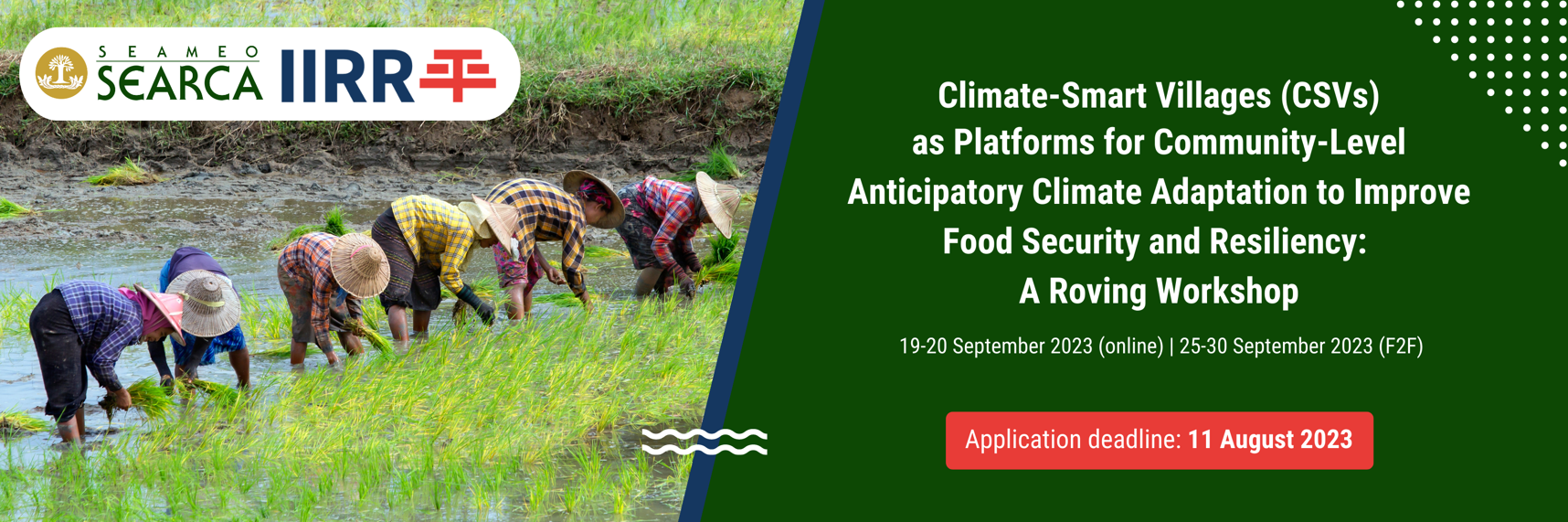 NOMINATION FORMThe undersigned, acting on behalf of _________________________________________ hereby						(Nominating Office)certifies/confirms the nomination of _________________________________________________						(Name of Nominee)for the “Climate-Smart Villages (CSVs) as Platforms for Community-Level Anticipatory Climate Adaptation to Improve Food Security and Resiliency:  A Roving Workshop” of SEARCA and IIRR. The nominee will attend both the online (19-20 September 2023) and face-to-face (25-30 September 2023) sessions. He/She is a member of our staff working on program/projects/activities to promote agricultural and rural development (ARD), is not of retireable age, has a good command of the English language, is physically fit to travel, and actively participate in the said workshop, and will return to our organization to resume work with us after the event.Name of Head of Office/Organization:Designation:Signature:Address:Official stamp/seal of office:IMPORTANT NOTE: This nomination form must be submitted, together with the accomplished application form and other pertinent documents by 11 August 2023 through the application portal: http://bit.ly/CSVCCA2023Nominating Office:Address of Office:Telephone Number:Office E-mail Address/es:Please state briefly the nominee’s involvement in your organization:How will the workshop benefit the nominee, your organization, and your organization’s stakeholders (please answer briefly but concisely):